Liebe Schülerinnen und Schüler!Dies ist das Hilfeheft zur Station . Ihr könnt es nutzen, wenn ihr bei einer Aufgabe Schwierigkeiten habt.Falls es mehrere Hinweise zu einer Aufgabe gibt, dann könnt ihr dies am Pfeil  erkennen. Benutzt bitte immer nur so viele Hilfestellungen, wie ihr benötigt, um selbst weiterzukommen.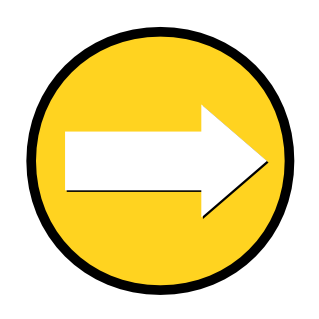 Viel Erfolg!Das Mathematik-Labor-TeamInhaltsverzeichnisHilfe zu 	SeiteAufgabenteil 1.4	3Aufgabenteil 2.3	5Aufgabenteil 3.3	11Aufgabenteil 1.4Legt den Kuchen mit den mit den Mittelgroßen Stücken aus.Aufgabenteil 2.3Schaut euch noch einmal Video 3 an.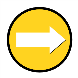 Aufgabenteil 2.3Durch welche Zahlen sind sowohl die 4, als auch die 24 teilbar?Aufgabenteil 2.3Überlegt, ob es möglich ist, die Zahl noch weiter zu kürzen.Aufgabenteil 3.3Schaut euch noch einmal Video 4 an.Aufgabenteil 3.3Bricht man eine Tafel Schokolade einmal durch, erhält man zwei Stücke. Beim nächsten durchbrechen, erhält man aus dem Teilstück wieder zwei Stücke. Hier soll dieser Vorgang viermal durchgeführt werden.Aufgabenteil 3.3Mathematik-Labor „Mathe ist mehr“
Didaktik der Mathematik (Sekundarstufen)Institut für MathematikUniversität Koblenz-LandauFortstraße 776829 Landau
www.mathe-labor.deZusammengestellt von: Betreut von:Variante Veröffentlicht am:Station„“Teil Hilfeheft